EXHIBIT 5.4Reply Device, San Francisco Conservatory of Music BRAVO!I accept your invitation to become a Friend of the San Francisco Conservatory of Music.I want to help continue the long, proud tradition of music excellence in San Francisco.Enclosed is my membership gift of: $ 40 Regular Membership $ 100 Special Friend of the Conservatory $ ___ Send me my FREE ticket (s) to the Faculty Trio Concert on November 15.Request must be received by November 8.      one ticket              two tickets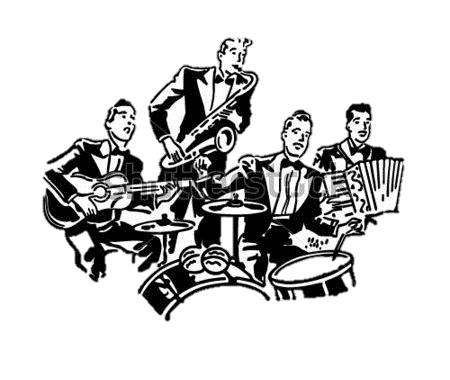 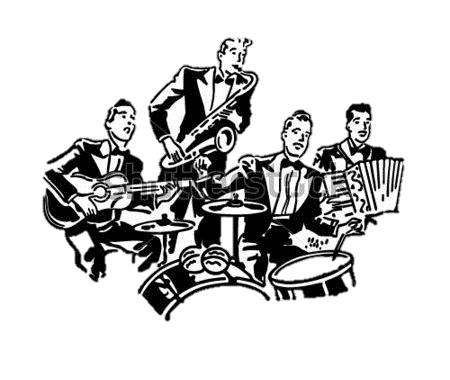   DETACH HEREYour Membership Entitles You to Receive: 	1. A subscription to At the Conservatory, the Conservatory’s monthly newsletter and calendar of events.2. A special new Member Fall Concert.3. Membership discounts for Conservatory concerts throughout the year- and for Conservatory extension classes.         4. Advance ticket purchase for Sing-It-Yourself Messiah Concerts at Davies Symphony Hall.5. Free attendance at the “Friends Only” Tour and Concert (January 1994).Please detach top portion, fold and return with your check in the enclosed postage-paid envelope. Keep bottom portion for your records. 